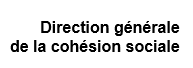 COMMUNIQUE DE PRESSEParis, le 09/08/2021Accompagnement des personnes en situation de handicap : Un kit pédagogique pour les professionnelsLe kit pédagogique relatif aux évolutions des politiques publiques dans le champ du handicap est un outil pour sensibiliser les professionnels en formation, aux enjeux de l’évolution de leurs pratiques en matière d’accompagnement des personnes en situation de handicap. Ce kit porte une attention particulière au respect des bonnes pratiques et à la prévention de toute forme de maltraitance. Il se compose de trois volets, le premier de nature transversale et les deux autres ciblant d’une part l’autisme et d’autre part le polyhandicap.Ce kit est un support de cours destiné aux formateurs. Il présente les évolutions récentes des politiques publiques dans le champ du handicap et les adaptations qu’elles supposent des travailleurs sociaux, qu’ils interviennent de manière individuelle ou collective. Il est mis gratuitement à la disposition des établissements et organismes de formation du travail social, des travailleurs sociaux, des employeurs et de l’ensemble des acteurs intervenant dans le parcours de vie des personnes handicapées. La direction générale de la cohésion sociale (DGCS) a recouru à un marché de prestation intellectuelle pour élaborer le kit dans le cadre de groupes de travail composé de contributeurs experts de chacun des sujets et a associé le secrétariat général du comité interministériel du handicap (SGCIH), la délégation interministérielle à la stratégie nationale pour l'autisme au sein des troubles du neuro-développement, le groupement national des centres ressources autisme (GNCRA), et le groupe polyhandicap France (GPF).Le kit comporte trois volets indépendants : Volet 1 transversal relatif aux orientations des politiques publiques pour une société plus inclusive : présentation des différentes orientations de la politique pour les personnes en situation de handicap, textes fondateurs, focus sur l’école, le travail, construction d’un projet d’accompagnement, etc. Il a vocation à être un support dont les formateurs pourront se saisir afin d’élaborer le contenu de leurs interventions en tenant compte des évolutions récentes des politiques publiques dans le champ du handicap ; Volet 2 relatif aux spécificités de l’accompagnement des personnes autistes pour donner aux différents professionnels les moyens d’intervenir au bon moment, à bon escient, avec des actions qui seront menées pour assurer la pertinence et la qualité des actes dans le respect des recommandations de bonnes pratiques ;Volet 3 relatif aux spécificités de l’accompagnement des personnes polyhandicapées : l’objectif en est de renforcer les connaissances liées à la singularité des personnes polyhandicapées et de créer des savoirs partagés des professionnels intervenant auprès de ces personnes. Ce kit pédagogique a vocation à être régulièrement mis à jour au regard notamment de l’évolution des politiques publiques et des avancées de la recherche et des connaissances scientifiques. Mis en ligne sur le site du Secrétariat d’Etat chargé des Personnes Handicapées, il sera intégré au centre national de ressources en travail social à la rentrée et fera l’objet d’une information en direction de l’ensemble des partenaires en charge du handicap. Accédez au kit pédagogique Contact DGCSDgcs-com@social.gouv.fr – Tél. : 01 50 56 82 03